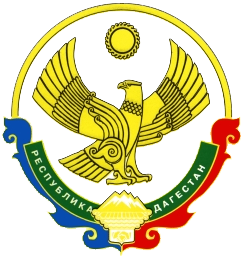 АДМИНИСТРАЦИЯМУНИЦИПАЛЬНОГО РАЙОНА «ЦУНТИНСКИЙ РАЙОН»РЕСПУБЛИКИ ДАГЕСТАН_________________________________________________________________ПОСТАНОВЛЕНИЕ27.08.2021г.                                                                                                  №177с. КидероО ликвидации муниципальное казенное учреждение дополнительного образования детско-юношеская спортивная школа «ОЛИМП» администрации муниципального района «Цунтинский район» Республики ДагестанРуководствуясь Гражданским кодексом Российской Федерации, федеральным законом от 6 октября 2003 года № 131-ФЗ «Об общих принципах организации местного самоуправления в Российской Федерации», решением Собрания депутатов МР «Цунтинский район» от 09 июня 2016 года № 9/7 « Об утверждении Порядка создания, реорганизации, изменения типа и ликвидации муниципальных учреждений, а также утверждения уставов муниципальных учреждений МР «Цунтинский район» и внесении в них изменений», Уставом муниципального района «Цунтинский район» Республики Дагестан, администрация муниципального района «Цунтинский район» Республики Дагестан п о с т а н о в л я е т: 1.Ликвидировать муниципальное казенное учреждение дополнительного образования детско-юношеская спортивная школа «ОЛИМП» администрации муниципального района «Цунтинский район» Республики Дагестан, (далее- МКУ ДО ДЮСШ «ОЛИМП»), расположенное по адресу: 368412, Республика Дагестан, Цунтинский район, с. Кидеро, ул. Ахмада Дибира , 7. с 1 ноября 2021 года2.Создать ликвидационную комиссию и утвердить ее состав (приложение№1). 3.Назначить председателем ликвидационной комиссии Магомедова О.Р.., начальника отдела права кадров, и контрактной службы  муниципального района «Цунтинский район» 4. Управление делами администрации муниципального района «Цунтинский район» Республики Дагестан в порядке и в сроки, установленные трудовым законодательством Российской Федерации, предупредить директора МКУ ДО ДЮСШ «ОЛИМП» Абдулаева О.Г. о предстоящем увольнении в связи с ликвидацией МКУ ДО ДЮСШ «ОЛИМП» МР «Цунтинский район». 5.Ликвидационной комиссии созданной настоящим постановлением:
       5.1.Обеспечить реализацию полномочий по управлению делами ликвидируемого МКУ ДО ДЮСШ  «ОЛИМП» МР «Цунтинский район» в течение всего периода ликвидации; 5.2.В порядке и в сроки, установленные трудовым законодательством Российской Федерации, предупредить работников МКУ ДО ДЮСШ  «ОЛИМП» МР «Цунтинский район» о предстоящем увольнении в связи с ликвидацией МКУ ДО ДЮСШ  «ОЛИМП» МР «Цунтинский район» и обеспечить проведение комплекса организационных мероприятий, связанных с ликвидацией МКУ ДО ДЮСШ  «ОЛИМП» МР «Цунтинский район» в отношении работников МКУ ДО ДЮСШ  «ОЛИМП» МР «Цунтинский район» с соблюдением трудовых и социальных гарантий, не менее чем за два месяца до увольнения (27 августа 2021 года); 5.3. Разместить в газете «Дидойские вести» публикацию о ликвидации учреждения; 5.4. Письменно уведомить кредиторов о ликвидации МКУ ДО ДЮСШ  «ОЛИМП» МР «Цунтинский район»;
       5.5.После окончания срока, установленного для предъявления требований кредиторами, составить промежуточный ликвидационный баланс, который содержит сведения о составе имущества ликвидируемого юридического лица, перечне требований, предъявленных кредиторами, результатах их рассмотрения, а также о перечне требований, удовлетворенных вступившим в законную силу решением суда, независимо от того, были ли такие требования приняты ликвидационной комиссией, и представить указанный баланс на утверждение в администрацию  муниципального района «Цунтинский район» Республики Дагестан (далее Учредитель); 5.6. После завершения расчетов с кредиторами составить ликвидационный баланс и представить его на утверждение Учредителю; 5.7. Осуществить иные, предусмотренные Гражданским кодексом Российской Федерации и другими законодательными актами Российской Федерации, мероприятия по ликвидации.6.Утвердить прилагаемый план мероприятий по ликвидации МКУ ДО ДЮСШ «ОЛИМП» МР «Цунтинский район» в соответствии с Гражданским кодексом Российской Федерации (приложение № 2). 7.Председателю ликвидационной комиссии Магомедову О.Р. 7.1. Завершить ликвидационные мероприятия и исключить из Единого государственного реестра юридических лиц ликвидируемое Учреждение в срок. 8.Отделу экономики земельных имущественных и налоговых отношений администрации муниципального района «Цунтинский район» после ликвидации МКУ ДО ДЮСШ «ОЛИМП» МР «Цунтинский район» внести соответствующие изменения в Реестр муниципальной собственности муниципального района. 9.Уполномочить Магомедова О.Р.. ,председателя ликвидационной комиссии выступать в качестве заявителя при государственной регистрации начала процедуры ликвидации МКУ ДО ДЮСШ «ОЛИМП» МР «Цунтинский район»   9. Контроль за выполнением настоящего постановления оставляю за собой.  10. Постановление вступает в силу со дня его подписания.И.о. главы                                                                      А. ГамзатовПриложение 1 к постановлению  Администрации муниципального района «Цунтинский район» от 27 августа 2021 года №177 Состав
ликвидационной комиссии муниципального казенного учреждения дополнительного образования детско-юношеская спортивная школа «ОЛИМП» администрации муниципального района «Цунтинский район» Республики Дагестан	Председатель:Абдулаев О. Г.                             -директор МКУ ДО ДЮСШ «ОЛИМП»                                                     «Цунтинский район» Республики Дагестан.Приложение 2 к постановлению  Администрации муниципального района «Цунтинский район» от 27 августа 2021 года №176 ПЛАН
мероприятий по ликвидации муниципальное казенное учреждение дополнительного образования детско-юношеская спортивная школа «ОЛИМП» администрации муниципального района «Цунтинский район» Республики ДагестанЗАКЛЮЧЕНИЕкомиссии по оценке последствий принятия решенияо ликвидации муниципального казенного учреждения дополнительного образования детско-юношеская спортивная школа «ОЛИМП» администрации муниципального района «Цунтинский район»Республики ДагестанКомиссией по оценке последствий принятия решения о ликвидации Муниципального казенного учреждения дополнительного образования детско-юношеская спортивная школа «ОЛИМП» администрации муниципального района «Цунтинский район» Республики Дагестан (далее - комиссия) в составе:        В соответствии с Федеральным законом Российской Федерации от 29декабря 2012  года № 273-ФЗ «Об образовании в Российской Федерации», Приказом №478-03/17«Об утверждении Порядка проведения оценки последствий принятия решения о реорганизации или ликвидации образовательной организации, находящейся в ведении Республики Дагестан, муниципальной образовательной организации, Критериев оценки (по типам данных образовательных организаций), Порядка создания комиссии по оценке последствий такого решения и подготовки ею заключений» (зарегистрировано в Минюсте РД за регистрационным номером 4206 от 15 февраля 2017 г.) проведена оценка последствий принятия решения о ликвидации Муниципального казенного учреждения дополнительного образования детско-юношеская спортивная школа «ОЛИМП» администрации муниципального района «Цунтинский район»  Республики Дагестан. Расположенного по адресу: 368412, Республика Дагестан, Цунтинский район, с. Кидеро, ул. Ахмада Дибира , 7           Комиссия, рассмотрев представленные документы:Перечень причин, обуславливающих необходимость ликвидации Муниципального казенного учреждения дополнительного образования детско-юношеская спортивная школа «ОЛИМП»Финансово-экономическое обоснование ликвидации Муниципального казенного учреждения дополнительного образования детско-юношеская спортивная школа «ОЛИМП».Предварительная оценка социально-экономической эффективности и последствий ликвидации Муниципального казенного учреждения дополнительного образования детско-юношеская спортивная школа «ОЛИМП»Предложения по трудоустройству высвобождаемых работников Муниципального казенного учреждения дополнительного образования детско-юношеская спортивная школа «ОЛИМП» (Приложение № 2к настоящему заключению)Копия штатного расписания Муниципального казенного учреждения дополнительного образования детско-юношеская спортивная школа «ОЛИМП» (Приложение № 3 к настоящему заключению)Копия Устава Муниципального казенного учреждения дополнительного образования детско-юношеская спортивная школа «ОЛИМП» (Приложение № 4 к настоящему заключению).Комиссия установила следующее:      Муниципального казенного учреждения дополнительного образования детско-юношеская спортивная школа «ОЛИМП», предметом деятельности Учреждения является оказание услуг по реализации образовательной деятельности по дополнительным общеобразовательным программам. В качестве основного вида деятельности Учреждение ведет подготовку спортивного резерва по следующим видам спорта в соответствии с   государственными программами: борьба, теннис, борьба вольная.   Занимаемые помещения: здание Муниципального казенного учреждения дополнительного образования детско-юношеская спортивная школа «ОЛИМП -Республика Дагестан, Цунтинский район, с. Кидеро, ул. Ахмада Дибира , 7Сведения о численности работников учреждения в 2020:Численность занимающихся на 2021 год- 255 человекВольная борьба: – 240 всего чел.Теннис: -15 чел.,Итого: 255 человекБюджетное финансирование в 2021 году на выполнение   муниципального задания составило 5 393 890 руб.Добровольные пожертвования 0руб.2.Причинами обуславливающими необходимость ликвидации Муниципального казенного учреждения дополнительного образования детско-юношеская спортивная школа «ОЛИМП»являются:   1.Неэффективная бюджетная политика, в соответствии с которой возникла кредиторская задолженность по выплате заработной плате работникам учреждения в конце 2020 года.    2. Осуществление свою деятельность без лицензии на право осуществления образовательной деятельности.    3.Недовольство родителей обучающихся спортом детей действиями руководства школы.    4.Отсутствие нормальных внутриорганизационных отношений в трудовом коллективе.    5. Отсутствие работы по привлечению внебюджетных средств.    6.Отсутствие нормальных внутриорганизационных отношений в трудовом коллективе    7. Не эффективное использование имущественного комплекса.    После ликвидации Муниципального казенного учреждения дополнительного образования детско-юношеская спортивная школа «ОЛИМП помещение передается в оперативное управление МКУ «Управление образования, молодежной политики, спорта и туризма» МР «Цунтинский район». Образовательный процесс будет осуществляться в МКОУ по месту нахождения спортивных секций по видам спорта, по тем же образовательным программам.Таким образом, подлежит увольнению с связи с ликвидацией 15 шт.ед., из них: Директор- 1 шт. ед., заместитель директора- 1 шт. ед., тренеры-преподаватели – 12 шт. ед., младший обслуживающий персонал – 1 шт.ед.На основании проведенной оценки последствий принятия решения о ликвидации образовательной учреждении комиссия дает положительное заключение о возможности принятия решения о ликвидации Муниципального казенного учреждения дополнительного образования детско-юношеская спортивная школа «ОЛИМП администрации МР «Цунтинский район».Председатель комиссии:                        _______________ О. Р. МагомедовСекретарь комиссии:                              _______________ А.А. МагомедовЧлены комиссии:                                        _____________ Г. К. Абакаров                                                                    ____________ А.О Примагомедов                                                                    ____________ М.М. Рамазанова                                                                    _____________ А К. Магомедов.                                                                    _______________ О. Г. АбдулаевАДМИНИСТРАЦИЯМУНИЦИПАЛЬНОГО РАЙОНА «ЦУНТИНСКИЙ РАЙОН»РЕСПУБЛИКИ ДАГЕСТАН_________________________________________________________________ПОСТАНОВЛЕНИЕ27.08.2021г.                                                                                                  №178с. КидероО ликвидации муниципального казенного учреждения «Управление строительства, жилищно-коммунального, сельского хозяйств и экологии» администрации муниципального района «Цунтинский район» Республики Дагестан. В целях оптимизации и повышения эффективности расходов бюджета, в   соответствии Гражданским кодексом Российской Федерации, Федеральным законом   от 06.10.2003 № 131-ФЗ «Об общих принципах организации местного самоуправления в Российской Федерации, решением Собрания депутатов МР «Цунтинский район» от 09 июня 2016 года № 9/7 « Об утверждении Порядка создания, реорганизации, изменения типа и ликвидации муниципальных учреждений, а также утверждения уставов муниципальных учреждений МР «Цунтинский район» и внесении в них изменений», руководствуясь Уставом МР «Цунтинский район» Республики Дагестан постановляет:   1. Ликвидировать муниципальное казенное учреждение «Управление строительства, жилищно-коммунального, сельского хозяйств и экологии (далее – МКУ «УСЖКХ» МР «Цунтинский район»), расположенное по адресу: 368412, Республика Дагестан, Цунтинский район, с. Цунта, ул. Н. Гаджиева, д. 33, с 1 ноября 2021 года.2. Установить срок ликвидации МКУ «УСЖКХ» МР «Цунтинский район» в течение 2 месяцев со дня вступления в силу настоящего постановления.3. Создать ликвидационную комиссию МКУ «УСЖКХ» МР «Цунтинский район» и утвердить ее состав, установив, что со дня вступления в силу настоящего постановления к ней переходят полномочия по управлению делами учреждении, в том числе функции единоличного исполнительного органа ликвидируемого юридического лица; (Приложение №1)   4. Председателю ликвидационной комиссии (Гаджиеву М.У.) осуществить в соответствии с действующим законодательством мероприятия по ликвидации муниципального казенного учреждения «Управление строительства, жилищно-коммунального, сельского хозяйств и экологии» МР «Цунтинский район»;4.1. в порядке и в сроки, установленные трудовым законодательством Российской Федерации, обеспечить проведение комплекса организационных мероприятий, связанных с ликвидацией в отношении работников МКУ «УСЖКХ» МР «Цунтинский район» с соблюдением трудовых и социальных гарантий и предупредить директора МКУ «УСЖКХ» Магомедова М.Б. о предстоящем увольнении в связи с ликвидацией МКУ «УСЖКХ» МР «Цунтинский район»;4.2.  осуществить предусмотренные Гражданским кодексом Российской Федерации и нормативными правовыми актами Российской Федерации мероприятия по ликвидации МКУ «УСЖКХ» МР «Цунтинский район»;  4.3. обеспечить реализацию полномочий по управлению делами ликвидируемого МКУ «УСЖКХ» МР «Цунтинский район» в течение всего периода ликвидации;  4.4. опубликовать в средствах массовой информации информацию о ликвидации МКУ «УСЖКХ» МР «Цунтинский район» и о предъявлении претензий заинтересованных лиц в течение двух месяцев со дня публикации о ликвидации МКУ «УСЖКХ» МР «Цунтинский район»;  4.5. выявить и уведомить в письменной форме о ликвидации МКУ «УСЖКХ» МР «Цунтинский район» всех известных кредиторов и оформить с ними акты сверки взаиморасчетов; 4.6. в срок 10 календарных дней после окончания срока для предъявления требований кредиторами составить промежуточный ликвидационный баланс, который должен содержать сведения о составе имущества ликвидируемого МКУ «УСЖКХ» МР «Цунтинский район» перечне предъявленных кредиторами требований, а также о результатах их рассмотрения и представить его в Администрацию муниципального района «Цунтинский район» (далее – Учредитель) на утверждение Главой муниципального района «Цунтинский район», после направить МРИ ФНС № 10 по Республике Дагестан; 4.7.  в срок 10 календарных дней после завершения расчетов с кредиторами составить ликвидационный баланс и представить его на утверждение Учредителю; 4.8.  в срок 10 календарных дней после утверждения ликвидационного баланса представить в уполномоченный государственный орган для внесения в Единый государственный реестр юридических лиц уведомление о завершении процесса ликвидации МКУ «УСЖКХ» МР «Цунтинский район»;4.9.  предоставить Учредителю свидетельство об исключении МКУ «УСЖКХ» МР «Цунтинский район» из Единого государственного реестра юридических лиц. 5. Поручить председателю ликвидационной комиссии  (Гаджиев М.У.) в течение трех рабочих дней после даты принятия настоящего постановления сообщить (выступить заявителем) в письменной форме в уполномоченный государственный орган, осуществляющий государственную регистрацию юридических лиц, о принятии данного решения, для внесения в Единый государственных реестр юридических лиц записи о том, что МКУ «УСЖКХ» МР «Цунтинский район»  находится в процессе ликвидации, а также опубликовать сведения в порядке, установленном законом.6. Утвердить план мероприятий по ликвидации МКУ «УСЖКХ» МР «Цунтинский район» в соответствии с Гражданским кодексом Российской Федерации (Приложение 2).7. Имущество и денежные средства МКУ «УСЖКХ» МР «Цунтинский район», оставшиеся после проведения ликвидационных процедур, использовать в порядке, установленном действующим федеральным и республиканским законодательством. 8. Муниципальному казенному учреждению «Управление строительства, жилищно-коммунального, сельского хозяйств и экологии» администрации муниципального района «Цунтинский район» Республики Дагестан (Магомедов М. Б.)8.1. Не менее чем за два месяца до увольнения (27 августа 2021 года), предупредить работников о предстоящем увольнении в связи с ликвидацией МКУ «УСЖКХ» МР «Цунтинский район» с сохранением льгот, предусмотренных Трудовым кодексом Российской Федерации;9. Муниципальному казенному учреждению «Средство массовой информации и информационно-технического обеспечения» МР «Цунтинский район» (Алиев А.А.) обнародовать настоящее постановления в газете «Дидойские вести» и на официальном сайте муниципального района «Цунтинский район» в информационно-телекоммуникационной сети «Интернет».10. Контроль за выполнением настоящего постановления оставляю за собой.11. Постановление вступает в силу со дня его подписания.И.о. главы                                                                                 А. Гамзатов                                                                                                                                        Приложение 1 к постановлению  Администрации муниципального района «Цунтинский район» от «27» августа 2021 года №178 Состав ликвидационной комиссии  МКУ «УСЖКХ» МР «Цунтинский район»  Приложение 2 к постановлению  Администрации муниципального района «Цунтинский район» от «27» августа 2021 года №178 ПЛАН мероприятий по ликвидации МКУ «УСЖКХ» МР «Цунтинский район»  Гаджиев М. У.-заместитель главы администрации МР «Цунтинский район»Заместитель председателя  Абакаров Г. К.                                                    -Начальник МКУ «Управление образования,                                                                                     молодежной политики,  спорта и туризма» МР «Цунтинский район»;                         Члены комиссии:	Магомедов А. А.                         -начальник финансово-бюджетного отдела МР                                                       «Цунтинский район»;Заместитель председателя  Абакаров Г. К.                                                    -Начальник МКУ «Управление образования,                                                                                     молодежной политики,  спорта и туризма» МР «Цунтинский район»;                         Члены комиссии:	Магомедов А. А.                         -начальник финансово-бюджетного отдела МР                                                       «Цунтинский район»;Магомедов А. К.-главный специалист-юрист администрации МР «Цунтинский район»;Пиримагомедов А. О.-ведущий специалист по имуществу отдела экономики, земельных, имущественных и налоговых отношений администрации МР «Цунтинский район»;Рамазанова М. М.-руководитель МКУ «централизованная бухгалтерия» администрации МР «Цунтинский район»;№ п\пНаименование мероприятияСрок исполненияОтветственные лицаПримечание1.Опубликовать в журнале «Вестник государственной регистрации» информацию о ликвидации МКУ ДО ДЮСШ  «ОЛИМП» и  о  порядке и сроке заявления требований его кредитораминезамедлительно после уведомления уполномоченного государственного органа для внесения в Единый государственный реестр юридических лиц уведомления о ликвидацииликвидационная комиссиястатья 63 Гражданского кодекса Российской Федерации, с учетом сроков окончания полномочий2.Письменно уведомить кредиторовв течение 10 рабочих дней со дня вступления в силу постановления о ликвидацииликвидационная комиссия3.Письменно направить дебиторам требования о выплате денежных средствв течение 10 рабочих дней со дня вступления в силу постановления о ликвидацииликвидационная комиссия4.Провести инвентаризацию имущества ликвидируемого учрежденияв течение 15 рабочих дней со дня вступления в силу постановления о ликвидацииликвидационная комиссиястатья 12 Федерального закона № 129 «О бухгалтерском учете»5.Предупредить работников о предстоящем увольнении с соблюдением трудовых и социальных гарантийне менее чем за два месяца до увольненияДиректор МКУ ДЮСШ «ОЛИМП», ликвидационная комиссия6.Составить промежуточный ликвидационный баланс в соответствии с действующими правилами ведения бухгалтерского учета и отчетности с приложением перечня имущества ликвидируемого учреждения, а также перечня требований, предъявленных кредиторами, и результаты их рассмотрения, и уведомить регистрирующий орган по форме 15001 Рпосле окончания срока для предъявления требований кредиторовликвидационная комиссиипункт 2 статьи 63 Гражданского кодекса Российской Федерации, промежуточный ликвидационный баланс7.Проведение расчетов с кредиторами первой и второй очередив течение одного месяца со дня утверждения промежуточного ликвидационного балансаликвидационная комиссиястатья 63, статья 64 Гражданского кодекса Российской Федерации8.Проведение расчетов с кредиторами третьей и четвертой очередипо истечении месяца со дня утверждения промежуточного ликвидационного балансаликвидационная комиссиястатья 63, статья 64 Гражданского кодекса Российской Федерации9.Составить ликвидационный баланс в соответствии с действующими правилами ведения бухгалтерского учета и отчетностипосле расчетов с кредиторамиликвидационная комиссияпункт 6 статьи 63 Гражданского кодекса Российской Федерации10.Направление в регистрирующий орган уведомления о завершении процесса ликвидациив течение 10 календарных дней после утверждения ликвидационного баланса с учетом статьи 21 Федерального закона  от 8 августа 2001 года № 129-ФЗ «О государственной регистрации юридических лиц и индивидуальных предпринимателей»ликвидационная комиссиягоспошлина в размере установленном статьей 333.33 Налоговым кодексом Российской Федерации, статья 21 Федерального закона от 8 августа 2001 года № 129-ФЗ «О государственной регистрации юридических лиц и индивидуальных предпринимателей»11.Предоставить Учредителю свидетельство об исключении юридического лица из Единого государственного реестра юридических лицликвидационная комиссияс. Кидеро« 27» августа 2021 годаПредседатель комиссии:Магомедов Омар РамазановичНачальник отдела права кадров и контрактной службы  администрации МР «Цунтинский район»Секретарь комиссии:Магомедов АхмадуллаАбдулхаликовичначальник финансово-бюджетного отдела администрации МР «Цунтинский районЧлены комиссии:Абакаров ГазимагомедКурамагомедович-Начальник МКУ «Управление образования, молодежной политики, спорта и туризма» МР «Цунтинский район»;Примагомедов АхмедОмаровичРамазанова МадинаМухтаровна-ведущий специалист по имуществу отдела экономики, земельных, имущественных и налоговых отношений администрации МР «Цунтинский район».-руководитель МКУ «Централизованная бухгалтерия» МР «Цунтинский район»;Магомедов АбдулнасирКоштановичГлавный специалист-юрист администрации МР «Цунтинский район»Абдулаев ОмарГазимагомедович-директор казенного учреждения дополнительного образования детско-юношеская спортивная школа «ОЛИМПШтатная численность работников15,0Фактическая численность16,0Среднемесячная зарплата  работников                 345 231 руб.№п/пНаименование критерия, на основании которого проводится оценка последствий принятия решения о ликвидации Муниципального казенного учреждения дополнительного образования детско-юношеская спортивная школа «ОЛИМП».Значение критерия1Предоставление гарантированной возможности получения качественных образовательных услуг в соответствии с современными требованиями и потребностями населения.Все дети занимающиеся в Муниципальном казенном учреждении дополнительного образования детско-юношеская спортивная школа «ОЛИМП» получат качественное обучение по тем же  образовательным программам в  муниципальных казенных общеобразовательных учреждениях по месту нахождения спортивной секции по видам спорта.соблюден     2Обеспечение завершения обучения обучающихся образовательной организации, предлагаемой к ликвидации.Гарантируется обеспечение завершения обучения обучающихся в в  муниципальном казенном общеобразовательном учреждении по месту нахождения спортивной секции по видам спорта.        соблюден    3Гарантировано обеспечение продолжения осуществления видов деятельности, которые осуществляются в Муниципального казенного учреждения дополнительного образования детско-юношеская спортивная школа «ОЛИМП», в  муниципальном казенном общеобразовательном учреждении по месту нахождения спортивной секции по видам спорта.       соблюден    4Минимизация возможных социальных рисков в отношении работников ликвидируемой образовательной организации и соблюдение эффективного баланса финансовых и трудовых издержек при реализации процесса ликвидации Муниципального казенного учреждения дополнительного образования детско-юношеская спортивная школа «ОЛИМП       соблюден    5Наличие возможности приема обучающихся в другие образовательные организации, осуществляющие образовательную деятельность по соответствующим дополнительным образовательным программам в муниципальном образовании Республики Дагестан, на территории которого расположена образовательная организация, предлагаемая к ликвидации.Все обучающиеся в Муниципального казенного учреждения дополнительного образования детско-юношеская спортивная школа «ОЛИМП будут переведены в муниципальные казенные общеобразовательные учреждение по месту нахождения спортивной секции по видам спорта с их согласия или другие спортивные школы района.       соблюден    6Сохранение уровня охвата детей дополнительным образованием в населенном пункте, на территории которого расположена образовательная организация, предлагаемая к ликвидации. Уровень охвата  детей на данной территории сохраняется       соблюден   7Наличие гарантии по продолжению выполнения социально значимых функций, реализуемых образовательной организацией.Сохраняется шаговая доступность, приём детей в учреждения дополнительного образования.       соблюденПредседатель комиссии: Гаджиев Магомед Умаханович- заместитель главы МР «Цунтинский район» Республики Дагестан;Заместитель председателя комиссии: Магомедов Абдулнасир Коштанович - главный специалист-юрист Администрации муниципального района «Цунтинский район»  Республики Дагестан;Члены комиссии: Магомедов Ахмадулла Абдулхаликович- начальник  финансово-бюджетного отдела МР «Цунтинский район» Республики Дагестан;Магомедов Магомед Бадрудинович-  директор МКУ «УСЖКХ» МР «Цунтинский район»  Республики Дагестан;-Рамазанова Мадина Мухтаровна-  руководитель МКУ «Централизованная бухгалтерия» МР «Цунтинский район»; Примагомедов Ахмед Омарович-ведущий специалист по имуществу отдела экономики, земельных, имущественных и налоговых отношений администрации МР «Цунтинский район».№ п\п Наименование мероприятия Срок исполнения Ответственные лица Примечание 1 2 3 4 5 Уведомить уполномоченный государственный орган для внесения в Единый государственный реестр юридических лиц, Управление пенсионного фонда, иные внебюджетные фонды, банки) о ликвидации в течение 3 рабочих дней со дня вступления в силу настоящего постановленияЛиквидационная комиссия2 Подача информации для сообщения в «Вестник государственной регистрации» о ликвидации и установление срока принятия заявления требований кредиторами не менее 2-х месяцев.в течение 3 рабочих дней после уведомления уполномоченного государственного органа для внесения в Единый государственный реестр юридических лиц уведомления о ликвидацииМКУ «СМИ и ИТО»Алиев А. А.Ликвидационная комиссияст. 63 Гражданского кодекса Российской Федерации, с учетом сроков окончания полномочий3 Письменно уведомить кредиторов в течение 10 рабочих дней со дня вступления в силу постановления о ликвидацииЛиквидационная комиссия4 Письменно направить дебиторам требования о выплате денежных средств в течение 10 рабочих дней со дня вступления в силу постановления о ликвидацииЛиквидационная комиссия5 Провести инвентаризацию имущества ликвидируемого учреждения в течение 15 рабочих дней со дня вступления в силу постановления о ликвидацииЛиквидационная комиссияст.12 Федерального закона № 129 «О бухгалтерском учете»6Предупредить работников о предстоящем увольнении с соблюдением трудовых и социальных гарантий не менее чем за два месяца до увольнения.Директор МКУ «УСЖКХ» МР «Цунтинский район»Ликвидационная комиссияСт. 292 ТК РФ7 Составить промежуточный ликвидационный баланс в соответствии с действующими правилами ведения бухгалтерского учета и отчетности с приложением перечня имущества ликвидируемого учреждения, а также перечня требований, предъявленных кредиторами и результаты их рассмотрения, и уведомить регистрирующий орган по форме Р 15001 в течение 10 рабочих дней после окончания срока для предъявления требований кредиторовЛиквидационная комиссияп.2 ст.63 Гражданского кодекса Российской Федерации,8 Проведение расчетов с кредиторами первой и второй очереди  в течение одного месяца со дня утверждения промежуточного ликвидационногобалансаЛиквидационная комиссияст. 63, ст. 64Гражданского кодекса Российской Федерации9 Проведение расчетов с кредиторами третьей и четвертой очереди по истечении месяца со дня утверждения промежуточного ликвидационного балансаЛиквидационная комиссияст. 63, ст. 64Гражданского кодекса Российской Федерации10 Составить ликвидационный баланс в соответствии с действующими правилами ведения бухгалтерского учета и отчетности после расчетов с кредиторамиЛиквидационная комиссияп. 5 ст. 63 Гражданского кодекса Российской Федерации11Передача по актам приема-передачи муниципального имущества и перечисление денежных средств не позднее 5 рабочих дней после расчетов с кредиторамиЛиквидационная комиссия12 Направление в регистрирующий орган уведомления о завершении процесса ликвидации в течение 10 календарных дней после утверждения ликвидационного баланса с учетом ст. 8, ст.21 ФЗ № 129 «О государственной регистрации юридических лиц и индивидуальных предпринимателей»Ликвидационная комиссияп.1 ст.21 Госпошлина в размере установленном ст. 333.33 Налоговым кодексом Российской Федерации13Сдать документыучреждения в архивДо момента полной ликвидации учрежденииЛиквидационная комиссия14 Предоставить свидетельство об исключении юридического лица из Единого государственного реестра юридических лиц не позднее 3 рабочих дней после получения  свидетельстваЛиквидационная комиссия